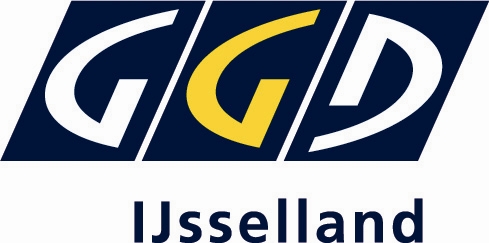 Programma “Kom uit je Hok”Datum:30-11-2020Tijd: 18:30 – 20:45 via Teams18.30 – 18.40 		Aanmelden in Teams mbv link/uitnodiging			Welkom18.40 – 19.00 		Jorien Kuijk, aios 2e fase M&G – Psychosociale gezondheid onder boeren19.00 - 19.10 		Discussie en vragen19.10 – 19.30 	Flip Oude Hengel, aios 1e fase, forensisch arts – Forensiche aspecten bij GHB verslaving19.30 - 19.40  		Discussie en vragen19.40 - 19.45		Korte pauze19.45 – 20.05 	Anne Marthe Jongbloed, aios 1e fase, jeugdarts – Nut en noodzaak van steunzolen voor platvoeten in de prepubertijd20.05 – 20.15	Discussie en vragen20.10 – 20.15	Korte pauze20.15 – 20.35 	Co-assistenten Sociale geneeskunde;  Angst en depressie bij pubermeisjes20.35 – 20.45	Discussie en vragen	AfsluitingAccreditatie is aangevraagd bij AbSg en V&VN